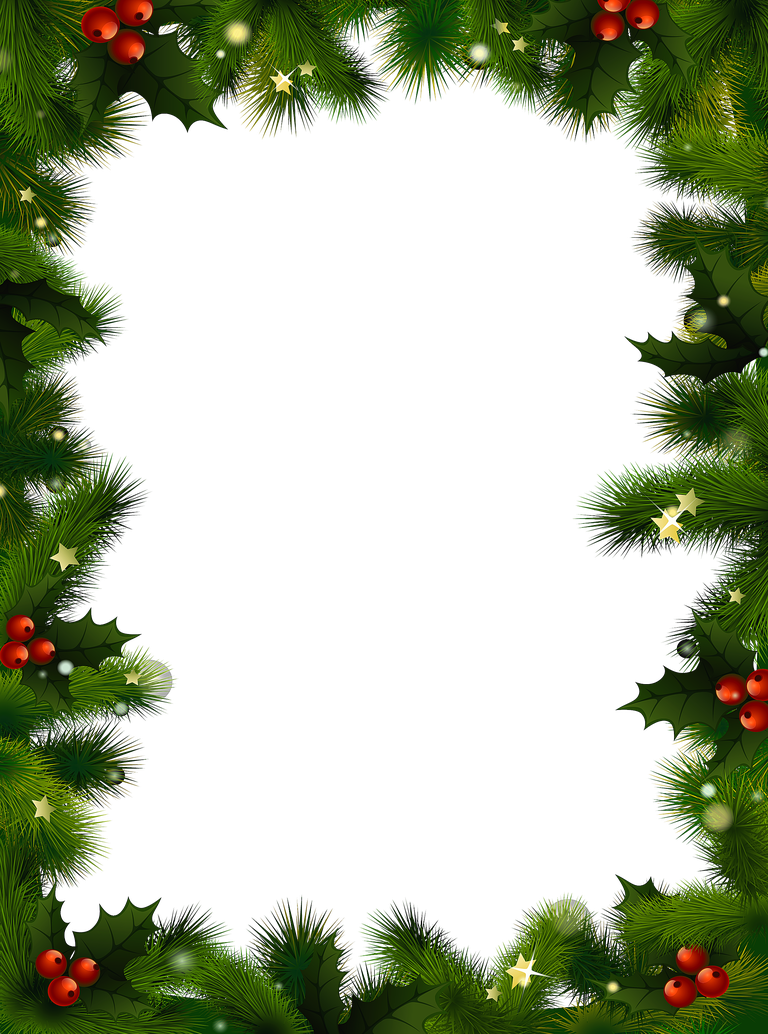 Give a faith-filled gift to the faithful men in your lifeChristmas is the time of Hope.Hope born in a manger, destined to be our Savior and bring man closer in union with God.  This Christmas give the gift that has the same hope to bring your men closer to Christ.The 9th Annual Tampa Bay Men’s Conference“Courageously Living the Gospel” Featuring Jesse Romero, Gus Lloyd, Justin Fatica and Bishop Gregory ParkesSaturday, March 2, 2019Higgins Hall at St. Lawrence Catholic Church, Tampa Tickets are $40 per person with Father/Son combo tickets at two for $40Tickets include lunch and free parkingFor tickets or more information visit SuncoastCatholicMinistries.com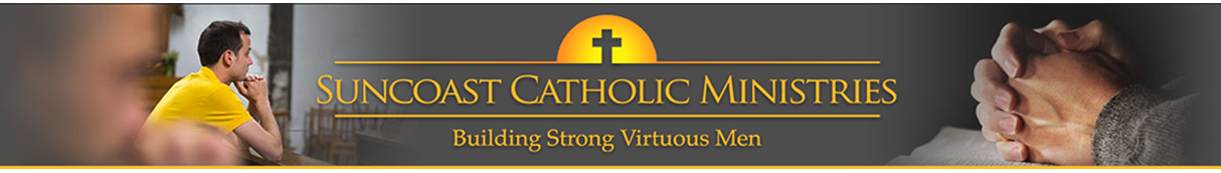 